ANMELDUNG 			Rasse: _______________Stutbuchaufnahme (pro Pferde ein Formular)Bayerischer Zuchtverband für		Name: _________________Kleinpferde und Spezialpferderassen e. V.Landshamer Straße 1181929 MünchenTelefon: 	(089) 926 967 352Fax:		(089) 926 967 355Stutenbesitzer: 	Mitgliedsnummer:   __   __   __   __   __  __ Name 		_______________________________________			Anschrift	_______________________________________			Telefon	_______________________________________Pferd			LN Nummer	______ - __ __ __ __ __ __ __ __ __ __ __ __			Geb. am:	__  __. __  __. __  __  __  __Ort: (zutreffendes bitte ankreuzen)Oberbayern:						Schwaben:				24.04. Teisendorf				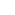 	08.05. Ingolstadt                                       	31.05. Unterthingau	20.05. Irschenberg	20.05. Grabenstätt	  				                                  Franken:								26.05. GredingNiederbayern/Oberpfalz:					26.05. Harsdorf	05.05. Mengkofen    				27.05. Vögnitz/Sulzheim     	18.05. Neunburg v. Wald                              Mit der Anmeldung muss (bitte zutreffendes und beigefügtes ankreuzen)eine Kopie der Zuchtbescheinigung (Grunddaten sowie drei Generationen Abstammungen) Eintragungsprotokoll (bei, in anderen Verbänden, bereits eingetragen Stuten)	Protokoll der Leistungsprüfung (wenn bereits absolviert)	eingesandt werden.Anmeldeschluss, 2 Wochen vor dem jeweiligen Termin, beachten!Datum: ____________________ Unterschrift : ______________________________